Redefining What Success Looks Like For All Students: Pathways, Opportunities and ResourcesDear Colleague,   The theme of our 24th Annual Executive Institute of 2018 is Redefining What Success Looks Like for All Students: Pathways, Opportunities and Resources. This year marks our 24th year offering the very best of Professional Development with dynamic programs and selected presenters. In 1994 our Executive Institutes began at Falmouth High School working closely with school officials until renovations began with the school resulting in the invitation to go to Mashpee High School, just a few miles down the road.Our keynote presenters have been selected for their quality presentations and great inspiration to school leaders.Over the 24 years, our M.A.S.S. Professional Development Committee in cooperation with M.A.S.S. staff have organized and produced this expansive three day conference.This year, we are proud to present three outstanding keynote speakers which will speak from their point of view on this year’s theme. Education Commissioner Jeff Riley will be our opening speaker as we look forward to welcoming him to the lDESE leadership position.This year’s theme is: Redefining What Success Looks Like for All Students: Pathways, Opportunities, and Resources. On Wednesday, July 11 Dan Heath, a former presenter at AASA and listed as one of the most influential management thinkers and on the list of the most creative individuals is our opening presenter. Scott McLeod, a leader in technology, demographics and social economics will be our keynote presenter on Thursday. Darnisa Amante of Dig Deep for Equity at Harvard will be with us on Friday.In addition to the excellent presenters, we have several breakout sessions planned. We do encourage you to invite your Aspiring Leaders to attend for the day to participate in the General Session beginning at 9am on both Wednesday and along with the breakouts that will assist them in their work as part of the superintendents and the assistant superintendent’s team.The formal programs that run from 8:30am until 3:00pm include many panels that focus on the issues of the day plus some optional Tuesday afternoon sessions with a vital remedial school finance consult and a school legal issues tutorial. There will also be a special 3:00-4:00pm session on Tuesday for Rural Superintendents.The intent of the M.A.S.S. Professional Development Committee is to present a quality program and speakers, up to date topical panels, time for informal gatherings, an opportunity to visit some solid supporting sponsors and refreshing evenings on the shores of Cape Cod.While structured program time takes place during the day and evening events are in the schedule, this is a unique opportunity to enjoy the Falmouth and Mashpee area and evening rides down route 6A or 28 with restaurants, points of historic interest and water views on all sides. On Thursday, longtime members recognize the Daoulas Award, established by the Professional Development Committee in 1997. The award is named after the late Dr. Christos Daoulas, former longtime Superintendent of Schools in the Town of Dracut and for years called the “Dean” of the Massachusetts Superintendents for his decades of service. This award is presented to a superintendent who has provided outstanding services especially in the use of the written and spoken words, where Supt Daoulas excelled. The individual selected will address the Mid-Winter Conference of M.A.S.S. in January.Following are the recipients of that award in the past:	1997 – Irwin Blumer, Newton Superintendent of Schools	1998 – Robert Antonucci, Massachusetts Commissioner of Education	1999 – Peter Finn, M.A.S.S. Executive Director	2000 – Paul Andrews, M.A.S.S. Director of Professional Development and Government Services	2001 – Joseph Buckley, Bedford Superintendent of Schools and Gerald Croteau, Taunton 		              		Superintendent of Schools	2002 – Patricia Martin, Auburn Superintendent of Schools	2003 – Shelley Berman, Hudson Superintendent of Schools	2004 – All Superintendents in the Commonwealth of Massachusetts	2005 – William Erickson, Hampshire Regional Superintendent of Schools	2006 – Louis Amadio, M.A.S.S. Director of Retirement and Membership Services	2007 – Rosemary Joseph, Northborough-Southborough Regional Superintendent of Schools	2008 – Michael Fitzpatrick, Blackstone Valley Voc. Reg. School District Superintendent-Director	2009 – Thomas Scott, M.A.S.S. Executive Director	2010 – Christine McGrath, Tewksbury Superintendent of Schools	2012 – Karla Brooks Baehr, Deputy Commissioner of Education for the Commonwealth of           		             		Massachusetts and David Tobin, M.A.S.S. Finance Consultant	2013 – Margaret Frieswyk, Avon Superintendent of Schools	2014 – Anthony Bent, Shrewsbury Superintendent of Schools 	2015 – Mary Czajkowski, Barnstable Superintendent of Schools	2016 – Paul Dakin, Revere Superintendent of Schools                2017 -  Joanne Martignetti-Benton, Wilmington Superintendent of SchoolsOur hopes are that the programs being presented will help our Executive Institute attendees to understand some issues and resolutions to meet our theme: REDEFINING  WHAT SUCCESS LOOKS LIKE FOR ALL STUDENTS: PATHWAYS, OPPORTUNITIES AND RESOURCES.Our Thanks,Paul J. Andrews, M.A.S.S. Director of Professional Development and Government ServicesThomas A. Scott, M.A.S.S. Executive DirectorChristine McGrath, MA.S.S. Director of OperationsPatricia Martin, M.A.S.S. Director of TechnologyJohn Doherty, Chair, M.A.S.S. Professional Development CommitteeEric Conti, M.A.S.S. PresidentConference Agenda, Locations and Session DescriptionsTUESDAY                 		PRE-CONFERENCE EVENT						LOCATIONJuly 108:30-2:30pm	Urban Superintendents Network Retreat					Sea Crest Beach Hotel		Keynote Speaker: Dr. Tyrone Howard	Ballroom 2		Sponsored by:					AlphaBest										Renaissance 			Whitsons School Nutrition			McGraw Hill			HMH			9:00am		Pre-Conference “Hack and Hope” Golf Event				Cape Cod Country Club, Falmouth	   Pre-Conference Luncheon	   Event Director: Michael Fitzpatrick	   	Sponsored by: Mosse and Mosse Associates, Inc.							 											9:00-3:30pm     	New Superintendents Induction Program					Sea Crest Beach Hotel	  	We welcome the eighth Cohort of superintendents to The New Superintendents 	    Nauset 3		Induction Program. This program is a partnership between M.A.S.S. and DESE with the		goal of building a common approach to the work of superintendents in Massachusetts.  		The program prioritizes instructional leadership, strategy development and execution,		building strong leadership teams and working closely with and empowering principals and staff.12:00-4:00pm	Sponsor and Vendor Setup							Mashpee High School		Coordinators: Bill Erickson and Midge Frieswyk					Gymnasium/Cafeteria													1:30-3:00pm	PRE-CONFERENCE SESSION I				     			Sea Crest Beach Hotel 		Legal Tutorials with Attorney Michael Long and/or Attorney Rosann DiPietro    	                  Nauset 2                                                                       		(Pre-Scheduled appointments) ~ A registration form has been emailed.                                                                             		School Legal Issues.  This is an opportunity to meet with M.A.S.S. Legal Counsel 		Michael or Rosann on issues of relevance to you and/or your district.1:30-3:00pm	PRE-CONFERENCE SESSION II				                          		Sea Crest Beach Hotel                                   (Pre-Scheduled appointments) 		Monomoy Room	Presenters: Roger Hatch, former Administrator of School Finance with 27 years at DESE 		finance and operations;  and Dr. Lincoln Lynch, current Walpole Superintendent with 30 		years Central Office finance and operations experience, will be available for 15 minute one-on-one 		conversations. The format will provide time to walk through your school district’s budget trends		and/or discuss fiscal challenges you are facing. A few possible topics may include FY’19 C. 70 aid		projections, Circuit Breaker reimbursements, and/or operational efficiencies. You name a fiscal		issue, we’ll help you address it or help find you the resources.3:00-4:00pm	Rural Superintendents Caucus						Sea Crest Beach Hotel 		Meeting participants will address some of the issues, concerns and priorities for the         Chatham Room		Rural School District leaders with suggested follow up.			Facilitator: Michael A. Buonoconti, Rural Coalition, CH	4:00-6:00pm	Conference Registration at Sea Crest Beach Hotel	  			Sea Crest Beach Hotel		Conference participants are encouraged to take advantage of this convenient 		on-site registration 	opportunity.  A reduction in subsequent Mashpee High 		School based registrations will occur and improve the organization’s ability to commence		the Wednesday morning conference activities in a timely manner.6:00-8:30pm	Barbecue – A Family Event					         	 	 Sea Crest Beach Hotel		Welcome: John Doherty, Chair, M.A.S.S. Professional Development Committee	  	Ocean View Room		Sponsored by:			AlphaBest			Aramark                         				In Force Technology, LLC 			Merrimack College			Stoneman, Chandler and Miller LLP			Renaissance 		Facilitator: Michael Malone, Former SuperintendentWEDNESDAY			DAY I CONFERENCE EVENT					LOCATIONJuly 117:30-3:30pm	Please Visit with exhibitors ~ we will have the return of Duck Bingo this year!		Gymnasium/Cafeteria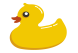 		Our sponsors are an essential part of the Social Events during our 	 	Executive Institute along with offsetting costs for speakers, lunches and breakfasts. 		Let’s support them!7:45-8:30am	Breakfast with Sponsors							Gymnasium/Cafeteria
		Sponsored by: Kaestle Boos8:00-8:30am	Registration									Lobby8:30-9:00am	Opening Comments								Auditorium		National Anthem –  Sung by Mashpee High School Student Jessie Rullo		Host: Patricia DeBoer, Mashpee Superintendent of Schools		Eric Conti, President – M.A.S.S.		Thomas Scott, Executive Director – M.A.S.S. 		Introduction of Superintendents and Assistant Superintendents		new to their districts		John Doherty, Chair – M.A.S.S. Professional Development Committee		Co-Anchors: Bonny Gifford and Kevin Lyons8:30-2:30pm	MTRS Pre-Scheduled Interviews for Retirement: Direction and Assistance			Room B113		Coordinator: Christine McGrath, M.A.S.S. Director of Operations				Room B114												Room B115		NOTE: Participants are reminded to confirm individual appointment times posted 		near the registration desk. We are very fortunate to have MTRS staff with us.		Individuals are responsible for any changes in the pre-scheduled appointments.9:00am		National Anthem – Jessie Rullo9:00-9:30 am	Department of Elementary and Secondary Education Commissioner Jeff Riley			Auditorium9:30-10:30am	GENERAL SESSION 1 ~								Auditorium		Keynote Speaker: Dan Heath, Senior Fellow at Duke University’s CASE Center		Introduction:  John Doherty, Chair, M.A.S.S. Professional Development Committee					10:30-11:00am	Break	Please take some time to visit with sponsors.				Gymnasium/Cafeteria			Our sponsors are an essential part of the Social Events during our 	 		Executive Institute along with offsetting costs for speakers, lunches and breakfast. 			Let’s support them!11:00-12:15pm	Morning Breakout Sessions		Challenging the Status Quo in Schools						Room E101		Challenging the Status Quo for Students is an opportunity to hear how a number of 		ME and MA school districts have embraced the challenge to remodel the structure and attain higher literacy 		standards for young learners. It all started in one small school, in rural Maine in 2013. In one year, 	the school 		transformed into a place where 90% of students met literacy proficiency before entering 1st grade. They have 		continued to meet that standard every year since.		Presenters: Carrie Thurston, CSS Consultants		Facilitator: Catherine Stickney						Re-Imagining College and Career Pathways 					Room E110		In response to the need to increase focus on the social, emotional, and behavioral issues our 				students face, Dartmouth Public Schools, in partnership with Highlander Institute, is undertaking an 			initiative focused on enhancing capacity to implement innovative best practices around 	personalized 		and blended learning and design innovative high tech pathways that provide options for students not 			necessarily going on to higher education. This work will address our gap population that may not be 4 year 		college or military bound and offer a chance to complete certificate programs, college credits or after 			high school employment. We are addressing this 	need to more effectively engage this population and 			prepare them for college and career, through blended and personalized learning PD with cohorts of middle 		and high 	school teachers and district leadership team. In addition, we are designing 3 high tech pathways in the 		areas of Robotics Engineering, Computer Science, and Biotechnology. We propose sharing what we 			have done with the Highlander Institute, how classroom instruction has shifted, and the progress 				pathway development and the associated innovation lab. 		Presenters:  Superintendent Dr. Bonny Gifford, Director of Teaching and Learning Tracy Oliveira, middle 			school Principal Darren Doane, Associate Principal Carl Robidoux and teachers Marc Hayes and Nick 			Bolger. High school lead teacher Dr. Peter Bangs 		Facilitator: Bonny Gifford		Mashpee Public Schools: Our MTSS Journey			                               Room B118			In 2015, Mashpee Public Schools (MPS) began the multi-year journey toward full 				practices we were using were not producing the outcomes we wanted. Since 2014, achievement 			data has improved (e.g. 2014: 29% of students on IEPs scored Proficient/Advanced on Math 			MCAS; 2017: 75% of students on IEPs scored Proficient/Advanced on Math MCAS). In addition, 			attendance, discipline, and nursing data have improved, with our suspension rates at MMHS 			decreasing by 86% from 2016 to 2017. We will tell our story, sharing triumphs, challenges, 			lessons learned, and next steps, along with tools superintendents can use in their districts to 			support meeting the needs of all students. 		Presenters:. Mrs. Patricia DeBoer, Superintendent, Dr. Hope Hanscom, Assistant Superintendent, 		Dr. Jaime Curley, Director of Special Education, Mr. Paul LaBelle, Kenneth C. Coombs Principal, 		Mrs. Lindsay Kett, Director of Guidance/College and Career, and Civic Readiness	 Facilitator: Hope Hanscom					Measuring the Impact of Universal Design for Learning                                     Room B119	In this universally designed session, the leadership team from Groton-Dunstable Regional	School district will share procedures, artifacts, and data on how they successfully measured the 		impact of the district's implementation of Universal Design for Learning in order to redefine the 		best pathway for success for all students.		 		Presenters: Katie Novak, Asst. Superintendent; Laura Chesson, Superintendent; Jill Greene, 			Director of Pupil Services; Luke Callahan, Director of Technology.		Facilitator: Allen Cameron	    	Using Data to Plan for and Measure Social Emotional Learning		Room B125		Which social/emotional competencies do your students demonstrate consistently and 				independently? Which are underdeveloped? Are students demonstrating growth in the 				social/emotional domain? Do your curriculum and interventions target areas of student need? 			Are they effective? How do you know? Sudbury educators will provide an overview of the 			district's social/emotional programming, including curriculum alignment, tiered supports, 			benchmarking assessment, and data routines to inform and support student learning.		Presenters: Kimberly Swain/Sudbury Public Schools/Assistant Superintendent  & Betsy 				Grams/Sudbury Public Schools/Wellness Coordinator		Facilitator: Matt Crowley				Student Panel: Student’s Take on Engaging & Rigorous Applied STEM Coursework  Room B127		This session will feature a panel with students from Everett High School and Medway High 			School. Students will share their perspectives on their applied STEM programming (using 			Project Lead The Way) and how teachers offering rigorous and engaging coursework that often 			times feels different from many of their other classes. Students will talk about specific projects 			they have worked on, how the STEM classes build and extend on the core classes, and the 			types of skills that these applied classrooms help them to build. Students will be prepared to 			share about their experiences as well as answers questions from attendees.		Presenters: Everett High School Students, coordinated by Anna Seiders, Teacher
		Medway High School Students, coordinated by Asst Superintendent Gabby Abrams
		Facilitatator: Katherine Skrivan, Mass STEM Hub, Director		Facilitator: Michael Fitzpatrick	              	Developing and Fostering a Robust Wellness Model                                         	Room B222		Rooted in the Center for Disease Control's Whole School, Whole Community, Whole Child 			framework, the leadership of the Medway Public School's is in its second year of its work to 			better foster our learners in a more wholistic way. The school department received support from 			the School Committee to acquire a Director of Wellness who was charged with implementing 			each of the 10 tenets of this framework in an attempt to avoid duplication of efforts as well as the 		"siloed" efforts that exist with other models. Our hope is to share our methodology to date as 			well as engage in critical conversations around sustainability, efficiency and growth 				opportunities, within Medway and across other communities.	Presenters: Armand Pires, Superintendent,	Gabrielle Abrams, Assistant Superintendent, and 	Kathleen Bernklow, Director of Student Services	Facilitator: Meredith Cargill		It’s all about relationships: Creating a District Culture of Positive Vulnerability	           	Room B225		In order to increase student and teacher success in today's schools, all professionals who work 			with kids need to create a culture of positive vulnerability. Building positive associations with 			teachers, caregivers and students can set the foundation for everyone's success. Steve will 			present his tested and popular methods for increasing relationship building for everyone in a 			district. This interactive and engaging session will give you some immediate takeaways that you 			can use in the 2018 school year!	Presenters: Stephen Maguire, M.Ed. Scituate High School/Go Turnstone, Teacher, Professional 	speaker and school district consultant	Facilitator: Midge Frieswyk                                Educator Licensure Procedures and Regulations			 		Auditorium  		Massachusetts Educator Licensure – Making sense of today's alphabet soup…	                                                                           	SEI, PAL, RETELL, TPA, PDP, CAP, IPDP!  Wow, how we love our acronyms in the field of 		education! If the Massachusetts educator licensing and license renewal system baffles you, 		then you’ll want to attend this session and get the latest information (in whole words and in 		plain terms) on how educators obtain and renew their licenses under current regulations. 		Presenter: Ms. Marilyn Rennie-Stanton, Director Education and Allied Studies, College of » Educator 		Licensure and Professional Education		Facilitator: Maureen Marshall, Superintendent, Quabbin Regional 		Save the Date: Be a Part of Marriage of Curriculum and Ed Tech 		 Room B229		Choosing to provide one device for every student is the focus for many school districts in 			education in 2018. The decision for schools going 1:1 with technology tends to focus on which 			device, purchasing ability and the technology plan but often excludes curriculum’s role in the 			decision. District and school leaders talk about the need to bridge the gap between curriculum 			and educational technology, but often fall short of succeeding. Too often the tech department is 			treated as a separate entity in schools. Too often lessons or initiatives are launched as either a 			tech initiative or a curriculum initiative. The same is true when considering curriculum initiatives; 			technology is left out of the discussion. We think these two initiatives should be brought together 		in a perfect union. 
		This session will address how the marriage of Ed technology and curriculum may impact student 			engagement, critical thinking and collaborative learning. It will inform educators and leaders on 			how and why school districts need to see Ed tech and curriculum as one in order to provide the 			most relevant learning environment. We will examine who the stakeholders are in this marriage 			and discuss ways districts can bring the two together.
		Presenters: Colleen Terrill, Mashpee Public Schools and Dr. Matthew Joseph, Milford Public 			Schools
		Facilitator: Christine Francis		Pathways + Early College: An Integrated Approach                                      Room A126		CHS has three interdisciplinary College and Career Pathway Program in grade 11. 
		Students can engage deeply in a Pathway experience and concurrently access the Early 				College Program offered at Bunker Hill Community College. The Early College Program allows 			students to start working towards high ed degrees while still in high school. The Early College 			course work is aligned to their Pathway experience (Law and Public Policy, Health and Life 			Sciences, and Education). With an integrated approach the benefits to students are multi-fold. 			Our internal data shows students who partake in the CHS Early College Program demonstrate 			greater persistence rates in college (after high school graduation). CHS also encourages more 			of its students to complete high school and enter college by making higher education more 			financially feasible. Finally, “stackable” credentials create genuine entry into careers with 			longevity and opportunity for growth. 
		Presenters: Chelsea Public Schools: Mary Bourque, Superintendent, Priti Johari, High School 			Principal, Kristen Almquist, Assistant Principal	  Facilitator:  Mary Bourque		Developing a 6-12 Computer Science Program	                                                               Room  A132		The technology industry is booming and districts like APS are working hard to prepare students 			for the digital world of the 21st century. From grades 6 through 12, we are creating a robust 			pathway of courses to teach computer science and engineering skills aligned with new state 			frameworks. Our curriculum centers open-source technology and accessibility for all students. 			We are growing our program from digital literacy and media topics (i.e. video game design and 			web development) into a project-based experience where students can invent, 3D print, and 			program their own robots.
		Presenters: Nicole Rivilis and Matt Coleman, Arlington Public Schools, CS teacher and Director of 			Mathematics		Facilitator: Patrick Daly		TEALS –Technology Education and Literacy in Schools	           	    Room A209		TEALS helps high schools build and grow sustainable computer science (CS) programs by pairing trained 		CS industry professionals with a classroom teacher to team-teach CS. For schools building a CS program, 		over two years, the classroom teacher gradually takes over the responsibilities of teaching the course, 		eventually without volunteer support. For schools building a CS program, TEALS offers two levels of 		support 	depending on the classroom teacher’s level of CS content mastery: 		• Co-Teaching Model 		• Lab Support Model 		For schools growing an existing CS program, TEALS offers the following level of support: 		• Classroom Enrichment Model  		Presenter: Michael Shai and Eric Conti, Superintendent	Facilitator: Eric Conti		Tax Reform – How might it affect you?					Room E209				Learn about the Tax Cuts and Jobs Act (TCJA)		Join us with Jamie Draper, CPA, Director Ingle and Associates, LLC to learn aboutTax Rate ChangesStandard Deduction and Personal Exemption ChangesStandard deduction increase to $12,000 (single) and $24,000 (joint filers)Personal exemption suspended until 2025Changes to Miscellaneous Itemized Deductions, Home Mortgage Interest & Home Equity DeductionsState and Local Income, Sales and Property Deductions (SALT) LimitationsMedical Expense and Charitable Contribution Deductions are ChangingFederal Estate Tax Exemption has Increased, Massachusetts remains at $1,000,000		Presenters:  Richard P. Beebe, CFP® and Stanley J. Steinberg, CFP® Wells Financial Partners, LLC – 197 First Ave., 			     Suite 350 Needham, MA 02494  		Facilitator: Paul Andrews		Wells Financial Partners, LLC		An Independent Financial Consulting Firm		www.wellsfinancialpartners.com		Securities and Advisory Services offered through Commonwealth Financial Network, Member FINRA/SIPC, a Registered Investment 	Adviser.  Fixed Insurance products and 		services offered by Wells Financial Partners, LLC are separate and unrelated to Commonwealth.12:15-1:30m	Lunch and Time for Visit with Exhibitors					Cafeteria/Gymnasium	 	Our sponsors are an essential part of the Social Events during our 	 	Executive Institute along with offsetting costs for speakers, lunches and breakfast. 		Let’s support them!		Sponsored by:  Horace Mann12:15-1:30pm	Ready to Include: What role do Assistant Superintendents Play in Creating Pathways,              Room E101		Opportunities and Resources for Success for all Students:       	Lunch will be served in Room E101			This session is open to those who participated in the Assistant Superintendents Leadership 			Seminars I (ASLS I) in 2017-2018.  Tom Scott, Executive Director of MASS, will briefly discuss 			perspectives on leadership.  The session will be informal: Dr. Scott’s brief remarks, along with 			those of Dr. Francis and Dr. Bent, will serve as a springboard for participant interaction focused 			on how district leaders create a climate that supports success for all students.  The session will 			also provide an overview of the continuing program, Assistant Superintendents Leadership 			Seminars (ASLS II), planned for 2018-2019.	Presenters:   Anthony Bent, Ed.D., Former Superintendent in the Shrewsbury Public Schools, 	Christine Francis, Ed.D., Former Assistant Superintendent in the Westford Public Schools1:30-2:45pm	AFTERNOON BREAKOUT SESSIONS(attend one)			Challenging the Status Quo in Schools						Room E101 		Challenging the Status Quo for Students is an opportunity to hear how a number of 		ME and MA school districts have embraced the challenge to remodel the structure and attain 			higher literacy standards for young learners. It all started in one small school, in rural Maine in 			2013. In one year, the school transformed into a place where 90% of students met literacy 			proficiency before entering 1st grade. They have continued to meet that standard every year 			since.		Presenters: Carrie Thurston, CSS Consultants		Facilitator: Hope Hanscom				                                   	Re-Imagining College and Career Pathways                                         	Room E110		In response to the need to increase focus on the social, emotional, and behavioral issues our 			students face, Dartmouth Public Schools, in partnership with Highlander Institute, is undertaking 			an initiative focused on enhancing capacity to implement innovative best practices around 			personalized and blended learning and design innovative high tech pathways that provide 			options for students not necessarily going on to higher education. This work will address our gap 			population that may not be 4 year college or military bound and offer a chance to complete 			certificate programs, college credits or after high school employment. We are addressing this 			need to more effectively engage this population and prepare them for college and career, 			through blended and personalized learning PD with cohorts of middle and high school teachers 			and district leadership team. In addition, we are designing 3 high tech pathways in the areas of 			Robotics Engineering, Computer Science, and Biotechnology. We propose sharing what we 			have done with the Highlander Institute, how classroom instruction has shifted, and the progress 		pathway development and the associated innovation lab. 		Presenters Superintendent Dr. Bonny Gifford, Director of Teaching and Learning Tracy Oliveira, middle 		school Principal Darren Doane, Associate Principal Carl Robidoux and teachers Marc Hayes and Nick 		Bolger. High school lead teacher Dr. Peter Bangs 		Facilitator: Bonny Gifford		Measuring the Impact of Universal Design for Learning	                   	Room B119	In this universally designed session, the leadership team from Groton-Dunstable Regional	School district will share procedures, artifacts, and data on how they successfully measured the 			impact of the district's implementation of Universal Design for Learning in order to redefine the 		best pathway for success for all students.		 		Presenters: Katie Novak, Asst. Superintendent; Laura Chesson, Superintendent; Jill Greene, 			Director of Pupil Services; Luke Callahan, Director of Technology.	  Facilitator:  Pam Gould	    	Using Data to Plan for and Measure Social Emotional Learning			Room B125		Which social/emotional competencies do your students demonstrate consistently and 				independently? Which are underdeveloped? Are students demonstrating growth in the 				social/emotional domain? Do your curriculum and interventions target areas of student need? 			Are they effective? How do you know? Sudbury educators will provide an overview of the 			district's social/emotional programming, including curriculum alignment, tiered supports, 			benchmarking assessment, and data routines to inform and support student learning.		Presenters: Kimberly Swain/Sudbury Public Schools/Assistant Superintendent & Betsy 				Grams/Sudbury Public Schools/Wellness Coordinator		Facilitator:  Patty Oakley				Student Panel: Student’s Take on Engaging & Rigorous Applied               		Room B127		STEM Coursework			This session will feature a panel with students from Everett High School and Medway High 			School. Students will share their perspectives on their applied STEM programming (using 			Project Lead The Way) and how teachers offering rigorous and engaging coursework that often 			times feels different from many of their other classes. Students will talk about specific projects 			they have worked on, how the STEM classes build and extend on the core classes, and the 			types of skills that these applied classrooms help them to build. Students will be prepared to 			share about their experiences as well as answers questions from attendees.		Presenters: Everett High School Students, coordinated by Anna Seiders, Teacher
		Medway High School Students, coordinated by Asst Superintendent Gabby Abrams
		Facilitatator: Katherine Skrivan, Mass STEM Hub, Director		Facilitator: Allan Cameron		It’s all about relationships: Creating a District Culture of Positive Vulnerability	   	Room B225		In order to increase student and teacher success in today's schools, all professionals who work 			with kids need to create a culture of positive vulnerability. Building positive associations with 			teachers, caregivers and students can set the foundation for everyone's success. Steve will 			present his tested and popular methods for increasing relationship building for everyone in a 			district. This interactive and engaging session will give you some immediate takeaways that you 			can use in the 2018 school year!	Presenters: Stephen Maguire, M.Ed. Scituate High School/Go Turnstone, Teacher, 	Professional speaker and school district consultant		Facilitator: Lisa Dana		Save the Date: Be a Part of Marriage of Curriculum and Ed Tech                                  	 Room B229		Choosing to provide one device for every student is the focus for many school districts in 			education in 2018. The decision for schools going 1:1 with technology tends to focus on which 			device, purchasing ability and the technology plan but often excludes curriculum’s role in the 			decision. District and school leaders talk about the need to bridge the gap between curriculum 			and educational technology, but often fall short of succeeding. Too often the tech department is 			treated as a separate entity in schools. Too often lessons or initiatives are launched as either a 			tech initiative or a curriculum initiative. The same is true when considering curriculum initiatives; 			technology is left out of the discussion. We think these two initiatives should be brought together 		in a perfect union. 
		This session will address how the marriage of Ed technology and curriculum may impact student 			engagement, critical thinking and collaborative learning. It will inform educators and leaders on 			how and why school districts need to see Ed tech and curriculum as one in order to provide the 			most relevant learning environment. We will examine who the stakeholders are in this marriage 			and discuss ways districts can bring the two together.
		Presenters: Colleen Terrill, Mashpee Public Schools and Dr. Matthew Joseph, Milford Public 			Schools
 		Facilitator: Midge Frieswyk		Pathways + Early College: An Integrated Approach	                                                            Room A126		CHS has three interdisciplinary College and Career Pathway Program in grade 11. 
		Students can engage deeply in a Pathway experience and concurrently access the Early 				College Program offered at Bunker Hill Community College. The Early College Program allows 			students to start working towards high ed degrees while still in high school. The Early College 			course work is aligned to their Pathway experience (Law and Public Policy, Health and Life 			Sciences, and Education). With an integrated approach the benefits to students are multi-fold. 			Our internal data shows students who partake in the CHS Early College Program demonstrate 			greater persistence rates in college (after high school graduation). CHS also encourages more 			of its students to complete high school and enter college by making higher education more 			financially feasible. Finally, “stackable” credentials create genuine entry into careers with 			longevity and opportunity for growth. 
		Presenters: Chelsea Public Schools: Mary Bourque, Superintendent, Priti Johari, High School 			Principal, Kristen Almquist, Assistant Principal		Facilitator: Mary Bourque		Developing a 6-12 Computer Science Program		                                                 Room A132		The technology industry is booming and districts like APS are working hard to prepare students 			for the digital world of the 21st century. From grades 6 through 12, we are creating a robust 			pathway of courses to teach computer science and engineering skills aligned with new state 			frameworks. Our curriculum centers open-source technology and accessibility for all students. 			We are growing our program from digital literacy and media topics (i.e. video game design and 			web development) into a project-based experience where students can invent, 3D print, and 			program their own robots.
		Presenters: Nicole Rivilis and Matt Coleman, Arlington Public Schools, CS teacher and Director of 			Mathematics		Facilitator: Catherine Stickney		A Conversation with and for Assistant Superintendents					Room E211		This will be the sixth year that MASS offers a workshop targeted exclusively for assistant 				superintendents.  The role of the assistant superintendent varies among school districts in 			Massachusetts.  What is common, however, is the responsibility of being “the second,” that person to 		whom the superintendent can turn, and from whom can expect support and follow-through.  This 		workshop will focus on the dimensions of leadership and explore ways that assistant superintendents 		support their “boss” and do it in a way that allows the assistant to flourish as well.  Much of the agenda 		for the meeting will be organic in nature, emerging from the experiences and interests of the 			participants.  For the attendees who would like to continue leadership discussions during the academic 		year, MASS offers the Assistant Superintendent Leadership Seminars (ASLS I).  Dr. Bent (former 			superintendent in Shrewsbury) and Dr. Christine Francis (former elementary principal in Belmont and 		assistant superintendent in Westford) will facilitate that program.  Additional enrollment information will 		be forthcoming from MASS.		Presenters: Tony Bent, M.A.S.S. and formers superintendent, Christine Francis, M.A.S.S. and 			former superintendent in Westford, Judy Neville, former assistant superintendent		Facilitator: Tony Bent		Greater Boston  PFLAG    Supporting LGBTQ Youth in Schools                                                   Room B118		Terms like genderqueer, non-binary and pansexual are now commonplace in our schools. As students 		question and discover their identities, are we prepared to support them? Learn about Greater Boston 		PFLAG’s Safer Schools and Communities programming across Massachusetts that focuses specifically on 		LGBTQ issues including age-appropriate programs for ages K-12.  We have decades of experience working 		in elementary, middle, and high schools presenting to students, faculty, administrators, and parents. We 		also provide technical assistance for individual situations that come up in schools. This workshop will 		include an overview of programming (including the work with do specifically with administrators) and 		delve in to content, suchas  terminology, statistics, laws and policies that we bring to our trainings. 	Presenter: Catie Curtis, Program Manager, Greater Boston PFLAG                                                                                                                                                                   	Facilitator: Kevin Lyons	Integrating Social and Emotional Learning Into Classrooms 	Room A209	Across Massachusetts:    A Profile in the Exsel Network                                                                                                                                 		Over the past year, the Rennie Center for Education Research & Policy and 		Transforming Education, has been working with educators from 9 public 		school districts across Massachusetts to advance the integration of social-emotional		learning (SEL) with academic learning as part of the exSEL (excellence through social-emotional		learning) network.  As part of this state-wide learning community, district teams are 		developing plans to design, pilot, and scale data-driven SEL strategies in order to build 		students’ non-academic skills (such as self-efficacy, self-regulation, and social awareness). 		By hearing from experts in the field and learning from each other, exSEL member 				districts have built both content knowledge (i.e., what does SEL look when a part of classroom 			instruction?) and an understanding of effective change processes (i.e., how can schools advance 		SEL school-wide and within individual classrooms?).  		During this conference session, exSEL team leaders from the Rennie Center and from		Transforming Education will describe some of the key ingredients in advancing SEL priorities. 		Monomoy Public Schools – an exSEL member district – will outline how the planning process		has yielded a blueprint for improving and fine-tuning integration of SEL strategies in classrooms, 		and outline some of their SEL priorities.  		Presenters: Jennifer Poulos, Associate Director, Rennie Center for Education Research & Policy		Richard Fournier, Transforming Education and Melissa Maguire, Monomoy Regional School District 		Facilitator: Tim Piwowar		MSBA: New Revisions in Policies for Construction/Renovation                              	Room B209	 	Key leaders of the Massachusetts School Building Authority will share an informational 		update on the most effective approaches to accessing MSBA funding. Application eligibility, 			scheduling considerations, and implementation efficiency techniques for the various MSBA 			support program endeavors (accelerated roof repair, green initiatives, model school designs, 			science laboratories, and vocational/technical renovations and repair) procedures will be 			shared and discussed.	  	Presenters: Jack McCarthy, Mass School Buildings Authority and Matt Donovan, 			     Mass School Buildings Authority	 	Facilitator: Paul Andrews 	MIAA/M.A.S.S. Collaboration – Beyond Golf						Room E209	This session will be focused on some of the recent communications placed into effect to provide more	Collaboration with M.A.S.S.  and local school superintendents	Presenters: Jeff Granatino, MIAA Vice President, Finance Committee CH, Gordon Smith, MIAA Board of	Directors and East Longmeadow Superintendent, Pam Gould, MIAA Tournament Mgmt Committee and 	Sandwich Superintendent, Sherry Bryant, MIAA Associate Executive Director, Richard Pearson, MIAA Associate 	Executive Director	Facilitator: Pam Gould2:45-4:00pm	Breakout Sessions (choose one)	MARS/MAVA Roundtable                                                                                                                                 Room B209		Representatives of two well established professional organizations will gather to discuss matters of mutual		interest. The respective Executive Directors of each will review potential annual meeting calendars, agenda		priorities and strategies for advancing quality education initiatives. The mutual interaction fosters and 		compliments the work of M.A.S.S.		Moderators: Barbara Ripa, MARS Executive Director, Steve Hemman, MARS Assistant Director, 		Kevin Farr, MAVA Executive Director		Seminar for Aspiring Superintendents                                                                                                      	Room E211		The session will provide prospective candidates for the position of superintendent with an overview 		of the roles and responsibilities associated with the position and the important influence of core values in the 		application process. The presenters will identify the supports that are available to new superintendents. 		This session will serve as the introductory seminar and will be followed by two half-day sessions on the topics of 		building your application packet, interview techniques and lessons learned from past superintendent searches. The 		content of these sessions will also be framed around the input that we solicit from the participants attending 		this session.  These sessions will be co-lead by representatives from M.A.S.S. and the Massachusetts		Association of School Committees.		Presenters: Thomas Scott, Executive Director M.A.S.S., Irwin Blumer, Retired Professor Boston College		and Former Superintendent of the Newton Public Schools, Joan Connolly, Administrator, New		Superintendents Induction Program, Christine L. McGrath, Director of Operations, M.A.S.S.		Facilitator: Christine McGrath, Director of Operations, M.A.S.S.5:30-6:45pm	Sea Crest Beach Hotel – Reception for Conference Attendees and Partners	 	           Sea Crest Beach Hotel		Sponsored by:  Renaissance, Whitsons School Nutrition                                                                    Ocean View Room		and Endicott CollegeTHURSDAY			DAY 2 CONFERENCE EVENT					LOCATIONJuly 12					7:30-3:30pm			Please Visit with Exhibitors ~ we will have the return of Duck Bingo this year!		Gymnasium/Cafeteria		Our sponsors are an essential part of the Social Events during our 	 	Executive Institute along with offsetting costs for speakers, lunches and breakfasts. 		Let’s support them!7:30-8:30am	Breakfast with Sponsors							Gymnasium/Cafeteria		Sponsored by: Tradition Energy8:00-8:30am	Registration									Lobby8:15-8:45am	Opening Comments    John Doherty, Chair, 	Auditorium				     M.A.S.S. Professional Development Committee		    		     Co-Anchors –  Hope Hanscom, Meredith Cargill8:30-2:30pm	MTRS Pre-Scheduled Interviews for Retirement Reminder					Room B113		Coordinator: Christine McGrath, M.A.S.S. Director of Operations			                  RoomB114												Room B1158:45-10:15am      	GENERAL SESSION 2 ~ Co-Sponsored by  Mirick O’Connell and Lexia Learning	     Auditorium		Website Presentation	               	Introduction: John Doherty, Chair, M.A.S.S. Professional Development Committee		Apple: Matt Brooks		Keynote Speaker: Scott McLeod		Special Presentation10:15-10:30am 	Photo Shoot			10:30-11:00am	Break Refreshments – Visit with Sponsors					Gymnasium/Cafeteria		Our sponsors are an essential part of the Social Events during our 	 	Executive Institute along with offsetting costs for speakers, lunches and breakfasts.  	 	Let’s support them!11:00-12:15pm	GENERAL SESSION 3								Auditorium		Legal Overview and Update  		This session will cover various arbitration and legal court decisions that have been		made over the past year.		Presenters: M.A.S.S. Legal Counsel Attorney Michael Long and Attorney Rosann DiPietro12:15-12:30pm	Presentation – Christos Daoulas Award						Auditorium		Introduction: Tom Scott, Executive Director, M.A.S.S.		This award was established in 1997 by the Professional Development Committee to 		honor Dr. Christos Daoulas, then the longest serving Superintendent of Schools in 		Massachusetts, who made a difference in the lives of thousands of students. The award		recognizes outstanding service to M.A.S.S. and particularly an effective communicator		within the role of the superintendents.12:30-1:30pm	Lunch and Time for Visit with Sponsors					Gymnasium/Cafeteria		Our sponsors are an essential part of the Social Events during our 	 	Executive Institute.  Let’s support them!	Sponsored by: Mind Research12:30-1:30pm	New Superintendents Luncheon							RoomE101 		Lunch will be served in Room E101		Facilitator: Tom Scott, Executive Director, M.A.S.S.1:30-2:30pm	BREAKOUT SESSIONS	(attend one)			Redesigning Lessons and Units for Deeper Learning and Student Engagement		Room B209		We often find that our 21st century instructional redesign efforts aren’t paying off		for us as we had hoped. This session is for school district leaders who wish to take		their teachers’ classroom pedagogy to new levels.		Presenter: Scott McLeod											Facilitator: Eric Conti		Organizing District Resources: Re-Thinking Support for Student Learning	      	Room E101		In 2016-2017 the Dedham Public Schools launched a major restructuring effort to 				(a) better support professional learning using research based practices and (b) 		enhance learning opportunities and outcomes for all students. Through a comprehensive 		(~$2,000,000 in salaries) conversion of human resources the district deployed a robust 				instructional coaching model, and created strategic leadership positions throughout the		district to ensure coordination and intentional decision making between all departments. This 			session will focus on the district’s strategic organization of human resources, major initiatives in 			curriculum and instruction, and the metrics and tools used to monitor both program 				implementation and student learning.		Presenters: Mike Welch, Superintendent and Ian Kelly, Assistant Superintendent		Linda Kobierski, STEM, Heather Smith, Ed.D, Dedham Public Schools 		Facilitator: Christine Francis					Arguing our way to a more sustainable culture: Growing Together 			Room E211		through discourse and disagreement			The work of Elizabeth City has heightened our attention to the instructional 		core in classrooms: what is it that students are actually doing, and what are they learning 			through this task? When embedding sustainable, positive, student centered cultures in schools, 			it is critical that we pay just as much attention to the instructional core in the faculty rooms, 		when adults are working together. Professional development, committee work, and feedback 			from observations all provide schools with the opportunity for educators become more resilient 			by thinking together, solving problems with each other, and understanding why they agree and 			disagree. This workshop explores ways of sustaining purposeful, meaningful, high level 				discourse at all levels within schools.		Presenters: Isaac Taylor, North Middlesex Regional High School, High School Principal
		Joan Landers, North Middlesex Regional School District, Superintendent		Facilitator: Bonny Gifford		Recognizing and Dismantling Racism and Oppression in Our Schools			Room E110		Despite local and national reforms, achievement gaps, discipline disproportionality, 		and special education disparities continue to plague some of our most vulnerable children		and youth. Understanding the culture of racial oppression, how it is being manifested, 		and what academic and social-emotional implications it has on our students and their families 			are critical components of addressing systemic inequality that exists in our schools. This 				interactive workshop will examine the 12 aspects of White Supremacy Culture, how these 			ideologies may be perpetuated, and discuss ways educational leaders and schools can take 			action towards dismantling rather than replicating oppression.		Presenters: Vanja Pejic, PhD, Psychologist, Boston Children's Hospital Neighborhood 				Partnerships, Shella Dennery, PhD, LICSW, Director, Boston Children's Hospital Neighborhood 			Partnerships
		Facilitator: John Doherty		Change the Conversation: Maybe we do need to throw the baby out                              	Room B118		with the Bathwater  		Not only has the educational landscape changed in the last ten years, but so has much of 			society. Are we preparing students for jobs of our past or their future? Schools continue to do 			much of the same, but if we are going to truly have students be college and career ready, we 			must change the way we prepare them. This session will review the educational landscape over 			the last decade and provide participants with actionable ways they can lead powerful change in their 			schools. Four districts will share examples of how they are building teacher capacity for change 			including strategies and practices such as:
			--student agency and voice
			--project-based learning
			--genius hour/20% time
			--makerspaces
			--personalization
                 	Presenters: Maureen Cohen, Mendon-Upton Regional School District, Assistant Superintendent
		Kevin McIntyre, Milford Public Schools, Superintendent
		Anna Nolin, Natick Public Schools, Assistant Superintendent
		Paul Vieira, Ashland Public Schools, Assistant Superintendent
	                Facilitator: Anthony Bent					                 	  	Building a Project Lead the Way (PLTW) K-12 Computer Science Pathway for All Students	Room B119		Project Lead the Way's K-12 CS programming empowers students to become creators, 		instead of merely consumers, of technology. Students learn computational thinking – not just 			how to code – and become better thinkers and communicators. The pathway utilizes PLTW's 			activity-, project-, and problem-based (APB) instructional design that centers on hands-on, real-			world activities, projects, and problems. The APB approach scaffolds student learning through 			structured activities and projects that allow students to work collaboratively, identify problems, 			apply what they know, persevere through challenges, find unique solutions, and lead their own 			learning. At the high school level PLTW's includes two AP courses endorsed by the College 			Board. In this session, attendees will learn about PLTW's vertically aligned K-12 CS offering 			from district leaders implementing the program and PLTW curriculum writers. The session will 			include a hands-on activity to give a sense of the student experience.	 	Presenters: Rashmi Pimprikar, Boston Public Schools, Program Director, STEAM, Media Arts & 			CompSci Initiatives, Kathy Martin, Stoneham Public Schools, Director of Instructional 				Technology, Karine Laidley, Project Lead The Way, Director of Instruction CS
		Mary Laturnau, Project Lead The Way, Director of School Engagement        		Facilitator: Midge Frieswyk										Redesigning Today’s Schools for Tomorrow’s Leaders				Room B125		The world for which we are preparing our students demands that ALL students are able		 to think critically, master rigorous core content, solve complex problems, and work 				collaboratively. How can innovative superintendents and their teams reimagine the world of 			school to create personalized environments and multiple pathways to success? This workshop 			peels back the layers of the organization and looks at how policy, pedagogy and professional 			development can be influenced to create a new paradigm. Participants will look at changes big 			and small that allow our learners to take on the joys and challenges of college, career and civic 			life--empowering all students to become tomorrow’s leaders.		Presenters: Lori McEwen, Assistant Superintendent, North Attleboro Public Schools
		Meredith Cargill, Dir. of Curriculum, Instruction, and Technology, Carver Public Schools	 Facilitator: Meredith Cargill		Utilizing the elements of Project Lead the Way (PLTW)				Room A132		As one aspect of the district's K-12 participation in PLTW, the district will detail project 		based learning experiences our teachers utilize to engage our middle school students in all 			aspects of engineering. Through this programming the students develop an interest and some 			expertise in problem-solving and innovation through engineering, while applying math and 			science skills.	Presenters: Pam Gould, Sandwich, Superintendent, Maureen Wiklund, Sandwich, Director of 	Curriculum	Facilitator: Pam Gould		Legal Breakout with Long and DiPietro   						Auditorium		Here is an opportunity to ask any questions about legal issues, grievance hearings, arbitration		or regulations, etc. Both Mike and Rosann have vast decision-making experience in education/		school law.		Presenters: Attorney Michael Long and Attorney Rosann DiPietro, M.A.S.S. Legal Counsel		Q5: Making June a Fifth Quarter of Engagement and Active Learning		            Room B127			All of Concord-Carlisle High School will spend the last two weeks of the school year 		immersed in learning experiences that leverage curiosity, knowledge, and passions of 		ALL students and faculty while fostering complex thinking, creativity, communication, and 			collaboration. Q5 complements our academic program and seeks to inspire students and 		faculty to pursue shared interests and ideas. During the last two weeks of school we will 		create a less traditional, stressful environment by offering more than 75 seminar courses. 			Tapping the passions and interests of staff members, we developed a broad range seminar 			courses that will allow all students and staff to learn together in a hands-on, stress-free way. 			Removing the pressure of grades and exams, we hope students will follow their passion and 			learn for the joy of learning and not to earn an A for the transcript. This effort is connected with 			our K-12 STEAM initiative, work to address student stress, efforts to reach all students and is 		sponsored by the Concord Education Fund. 
			A few course examples:
			Bees and Beekeeping for Beginners
			Bird Migration and the Sum of Human Knowledge
			The Path of Thoreau's Paddle
			Bio Bites - The Art & Science of Food
			From Grain to Loaf: How to Make (and Eat!) Bread
			The Art and Cheese of France
			The Currency of Chocolate
			All Things Paddleboarding: 
			Beginner Golf for Ladies
			Outdoor Adventures
			Q-Fit
			Rock Climbing 101
		Presenters: Dr. Laurie Hunter, Concord-Carlisle Regional School District, Superintendent Kristen 			Herbert, Concord-Carlisle Regional School District, Director of Teaching and Learning Michael 			Mastrullo, Concord-Carlisle High School, Principal	Facilitator: Kevin Lyons		Virtual Learning Experiences for All                                                                                          Room B222		SCRO Virtual Learning Academy is a non-profit collaboration focused on developing 		and offering complete, high quality, virtual courses to prepare students for success. The 				Southeast Collaborative Regional Organization (SCRO) Virtual Learning Academy was 		founded through superintendents’ and collaborative directors’ regional efforts to launch a 		locally-controlled virtual learning academy to promote student learning. The project has put local, 		highly qualified, teachers through intensive professional development to become teachers of 			online courses. This panel presentation will share how the model has resulted in lower costs for 			virtual learning courses for members and provided creative solutions for students, along with 			providing high quality PD for teachers. The panelists will share lessons learned as they strive to 			fulfill the mission to provide all students with the opportunity for a virtual learning course prior to 		graduation in preparation for college.
		Panelists: Dr. Patty Oakley, Mr. Paul Zinni (may include others	Facilitator: Patty Oakley	Developing Inquiring, Knowledgeable and Caring Young People Through the IB/MYP        Room B225		We are pleased to present four aspects of the IB Middle Years Program at 		Plouffe Academy.  The focus of our presentation will be:  The inclusive nature of the program which aims to develop globally-minded, conscientious, tolerant, and caring citizens.  This aim is reflected in our school wide SIP, TEAM goal, mission and vision. The 10 Learner Profile Traits which are the common ground of the IB Program. Our mandatory Community and Service Program for ALL studentsClasses which focus on Civics and Community and Current Events, where students are challenged to see themselves as part of a greater purpose. A strong sense of TEAM though encouragement, empowerment and equity at all levels  Presenters:  Michelle A. Nessralla, Brockton Public Schools, Plouffe Academy, Principal	   Bonnie J. Brady, Brockton Public Schools, Plouffe Academy, IB Department Head	  Facilitator:  Catherine Stickney		Simulations – A Unique and Engaging Way to Build Leadership Capacity                       Room B229		Online simulations offer a new and unique way to build and strengthen leadership capacity. In 			this seminar Matt King and Jim Marini will present an interactive simulation that demands 			considerable on the spot thinking about decision-making, the values that drive decisions, and 			how these decisions shape the organizational culture of school districts. This kind of simulated 			practice can strengthen a leadership team’s capacity to explicitly build a positive school culture 			while solving problems and managing dilemmas. The presenters will also introduce parti		cipants to a library of simulations available to educational leaders.		Presenters: Matt King, (former superintendent) NSIP Coach and Teachers21 consultant and Jim 			Marini (former Superintendent) NSIP Coach and Teachers21 consultant		Facilitator:  Maureen Marshall	Financial Fluency Makes Common Sense	                                            	                 	Room A126            		Everyone agrees that a K-12 education should provide students with the opportunity 	             	to make informed financial decisions upon graduation, no matter what they intend to do after  			high school. This session will address the rationale for an enhanced focus on financial education 			in K-12; provide an overview of best practices in Massachusetts schools, as well as approaches 			used by other states; and offer an opportunity to discuss how infusing personal finance into 			existing courses can provide a low-cost solution for schools in Massachusetts to address this 			need.		Presenters: Scott Guild, Massachusetts Council on Economic Education, President Dr. Margaret 			Brooks, Bridgewater State University, Professor, Center Director, David Floreen.  MassSaves, 			Steering Committee, K-16 Advocacy,  Judith Scannell, Methuen Public  Schools, Superintendent, 			Jacqueline Prester, Mansfield Public Schools, Business and technology Educator	 	Facilitator: Michael Fitzpatrick		Female to Female Bullying: Myth or Reality						Room A209		Are women really each other’s worst enemy or is it just a myth and a stereotype? What does		the research show about women’s hostility to other women, sometimes called bullying, in the 			workplace? Bullying is a learned behavior that gets fine-tuned during our school years. Girls and women 		tend to bully using more subtle nuanced tactics that are relationship-based. On the other hand, men 		tend to bully in more aggressive ways.		Some people do not believe that there is a difference in the ways men and women bully, and if there is, 		it is no big deal to them. These people may be right. The research suggests, however, that the two 		genders tend to bully using different tactics. Since women bully in generally more subtle ways, managers 		may not recognize it as bullying and ignore the behavior, thereby, giving tacit approval for it to continue. 		This leads to poor morale, lack of trust in management, poor performance, absenteeism and turnover. 		Perhaps, if women are bullying other women they need to be told to deal with their issues in more 		professional ways.		Employers and employees must consider the following questions: Is female to female bullying an issue 		that deserves attention apart from general workplace bullying? Is discussing women’s hostility to women 		feeding into the stereotype of women’s “nasty” behavior at work? Do we have different expectations of 		women’s behavior at work than we do of men’s behavior? If so, could that be playing a role in the 		perception that women bully women? Do we have a responsibility, as women, to support our “sisters” at 		work?		Join this session with expert speaker Dr. Susan Strauss, where she will discuss the phenomenon—or lack 		thereof—of women’s hostility to other women. She will outline what one should do if bullied, and 		discuss management’s role in the prevention and intervention of the behavior.		Presenters: Dr. Susan Strauss		Facilitator: Chris McGrath2:30 – 4:00pm	Roundtable Breakouts(attend one)	Roundtable groups are provided the opportunity to shape the FY 2018-2019 meeting calendar and priorities. 	Collective input will enable Roundtable officers to build regional themes, respond to professional 	development needs, and advance strategic  improvement plans. The gatherings will also establish 	an environment for further dialogue on educational reform issues, stimulus funding, readiness schools,	leadership strategies and global education among other areas.Berkshire County					Room B118Connecticut Valley					Room E 107Merrimack Valley					Room E 110North Shore					Room B 127Old Colony					Room E 101South Shore					Room B 119Tri-County					Room B 125Worcester County					Library5:30-9:00pm	Flying Bridge Reception for Conference Attendees				Flying Bridge Restaurant	Sponsored by:                                                                                                                                           Falmouth Harbor		Alpha Best                     		HUB Technical Services, LLC		McGraw Hill Education		Murphy, Hesse, Toomey & Lehane, LLP		Renaissance 		Symmes Maini & McKee Associates		Facilitated by: Michael Malone, Former SuperintendentFRIDAY			DAY 3 CONFERENCE EVENT					LOCATIONJuly 13					7:30-8:15am	Registration and Breakfast								Cafeteria		Sponsored by: ClassLink8:15-9:15am	GENERAL SESSION 4								Auditorium		MTRS 		Introduction: Paul Andrews, M.A.S.S. Director of Professional Development and 		Government Services		Presenter: Erika Glaster, Massachusetts Teachers Retirement System, Executive Director		This session is vital for new and veteran superintendents who are in need of becoming familiar 		with the many changes and issues around retirement options as well as shaping initial or 		subsequent contractually defined remuneration. 	Erika will provide an insightful interpretation		concerning the array of newly enacted pension reform measures and their effective timelines.9:15-10:15am      	GENERAL SESSION 5				     Auditorium	               	Introduction: John Doherty, Chair, M.A.S.S. Professional Development Committee		Keynote Darnisa Amante  ~  Dig Deep for Equity10:15-11:30am	GENERAL SESSION 6								Auditorium                                   Introduction: Tom Scott, M.A.S.S. Executive Director		Panel Discussion: Have we addressed some of the issues required for success for our students?		Commissioner Jeff Riley		Maya Matthews, Newton North High School		Skyla Rimple, Grade 9 Student, Mashpee High School		Eric Conti, President, M.A.S.S.		Darnisa Amante, Dig Deep for Equity, Harvard University11:45am		Lunch and Closing Remarks								Cafeteria		Sponsored by:  M.A.S.S.SPECIAL COMMENDATIONSThe M.A.S.S. Professional Development Committee would like to acknowledge Tom Scott, Executive Director, Paul Andrews, Christine McGrath and Patricia Martin. A special thank you to Darlene MacMillan and Patricia Cornoni, M.A.S.S. Office Executive Assistants.The Mashpee Team: Superintendent Patricia DeBoer, Brad Tripp, Sean Moroney, Gus Stickley and the Mashpee Food Service staff, Shane Kinsman of Mashpee TV, and also a special recognition to the Mashpee Department of Public Works and the Mashpee School Department.